From: Kimberly Mills [mailto:notifications@instructure.com] 
Sent: Wednesday, December 7, 2016 1:44 PM
To: wzehr@eou.edu
Subject: Kimberly Mills (BA 312-102: Prin Of Marketing (30170-Fall 2016)) just sent you a message in Canvas.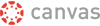 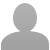 